Soil Hand Texture Test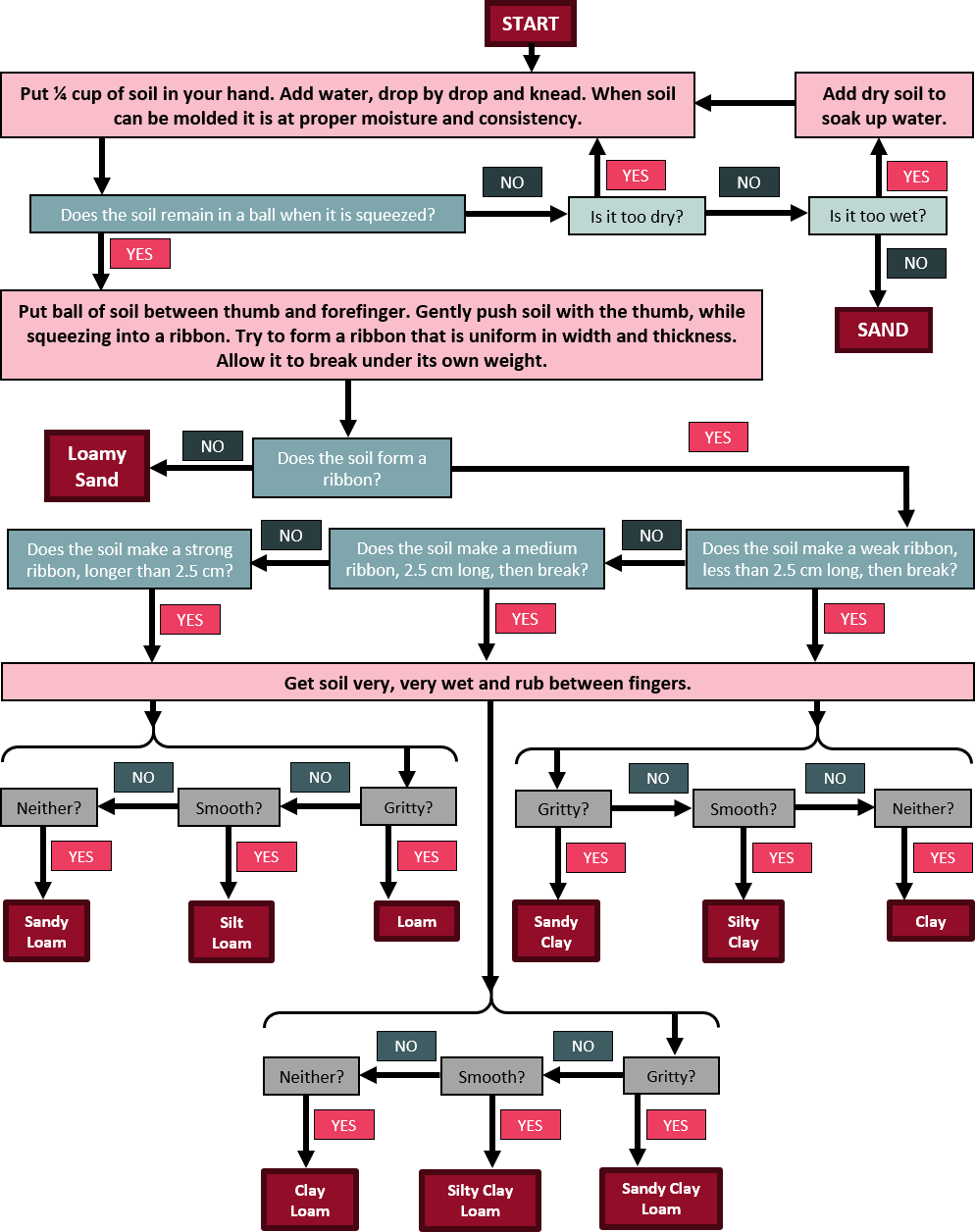 